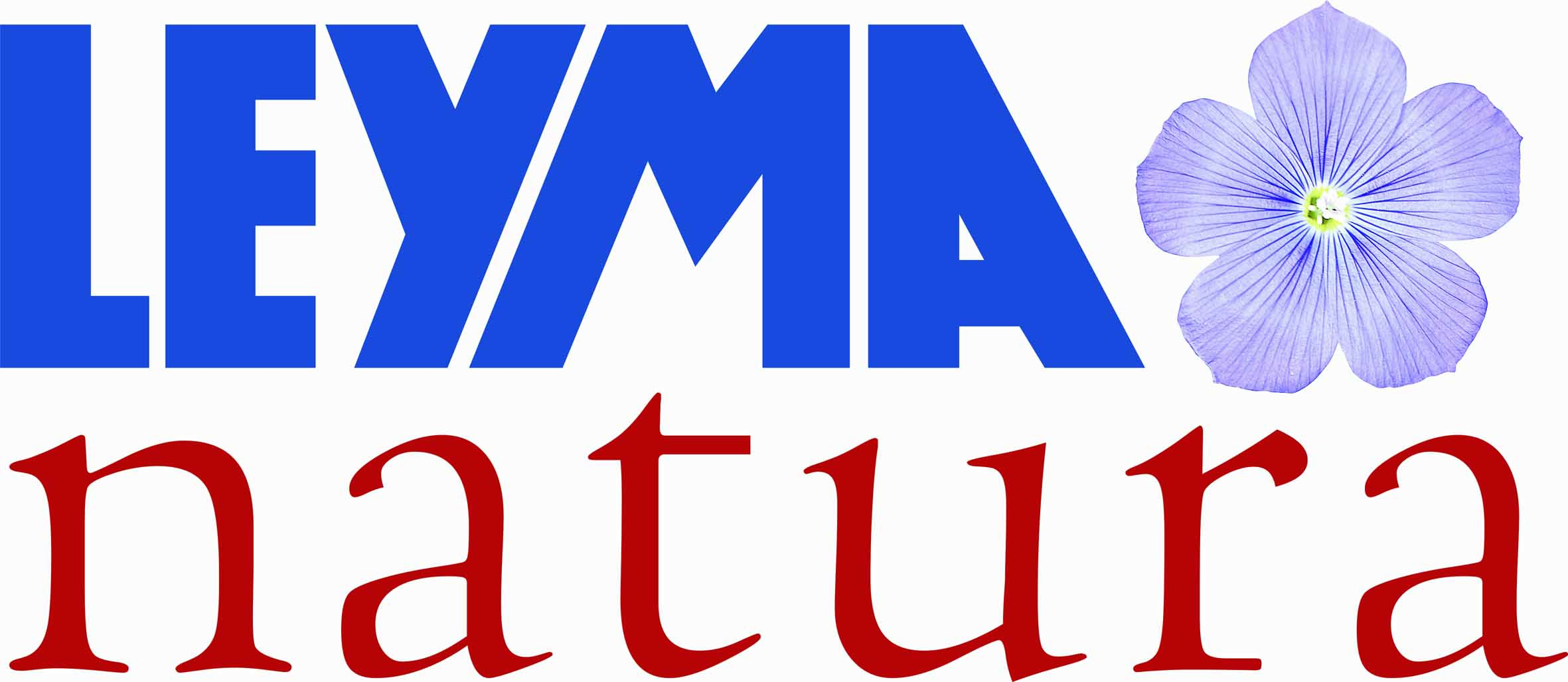 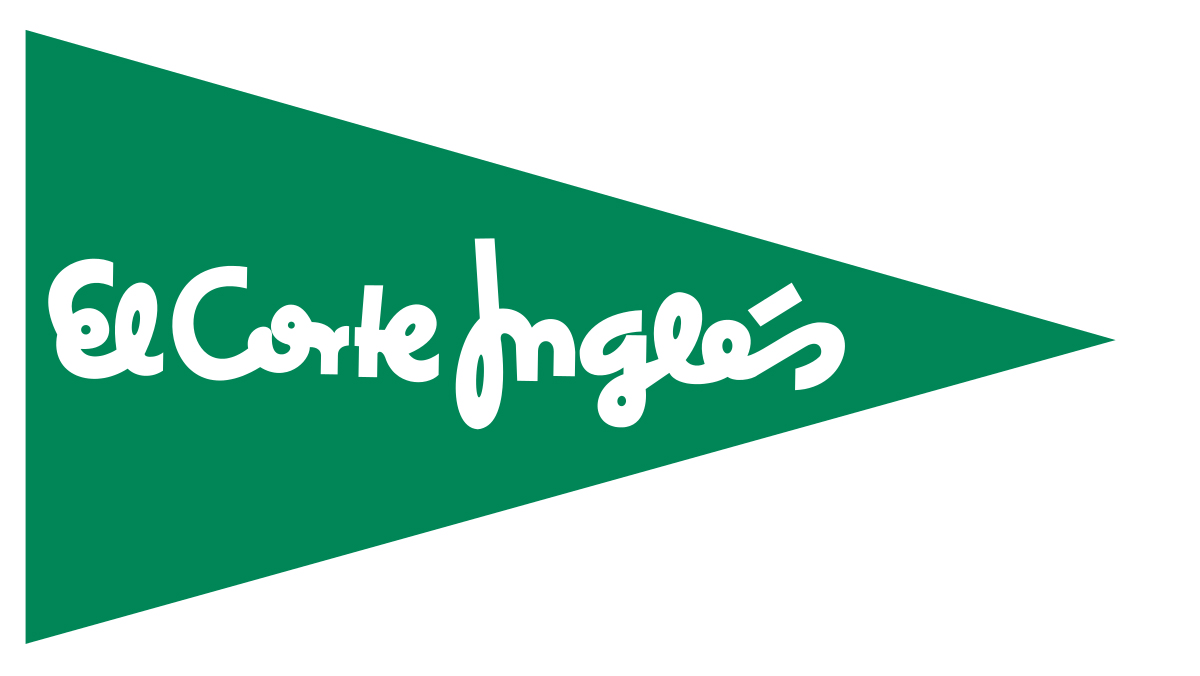                                            XI REGATA DAS ILLAS ATLÁNTICAS                         barcos Clásicos e de Época                                              BOLETÍN   INSCRIPCIÓN              18 e 19  Agosto de 2018ADJUNTAEl que suscribe, declara:"Que acepta y además asume la responsabilidad que pudiera derivarse de la construcción de su barco y aparejo, de sus condiciones de seguridad, del cumplimiento de las disposiciones vigentes tanto Autoridades de Marina, como de las Deportivas y de cuanto pueda acaecer a causa de no cumplir estrictamente cuanto está establecido y que esta embarcación tiene vigente el seguro de Responsabilidad Civil de suscripción obligatoria para embarcaciones de Recreo en los términos que obliga el Real d 62/2008”.Con esta declaración, y por lo que hace referencia al suscrito y a su tripulación, relevan de toda responsabilidad al Club Náutico San Vicente, a la Asociación Galega de Barcos Clásicos e de Época, a la Federación Gallega de Vela, al Comité Organizador así como a los comités de Regata y de Protestas, y a cualquier título, asumiendo a su cargo cualquier daño o perjuicio que pueda ser considerado en la participación de su barco en la Regata. Así mismo autorizo a la organización de esta Regata a difundir en todo tipo de medios de comunicación escritos y audiovisuales, las imágenes recogidas en el evento. Me comprometo a someterme al Anuncio de Regatas, al Reglamento de Regatas de la WS  y demás Reglas e Instrucciones bajo las que se corre esta regata.Nombre BarcoModeloModeloClubN° de Vela ó IdentificaciónAparejoAparejoFTC / Rating JCHFecha Diseño y Fecha BotaduraFecha Diseño y Fecha BotaduraMaterial CascoEslora, Manga y CaladoPatrónPatrónPatrónTeléfono móvil en el barcoCorreo ElectrónicoCorreo ElectrónicoCorreo ElectrónicoCorreo ElectrónicoFotocopia Certificado JCHFotocopia seguro de la embarcaciónDivisión :TripulanteLicenciaTripulanteLicenciaFechaFdo. El Armador/Patrón